Top 6 Summer Reads for 7th grade!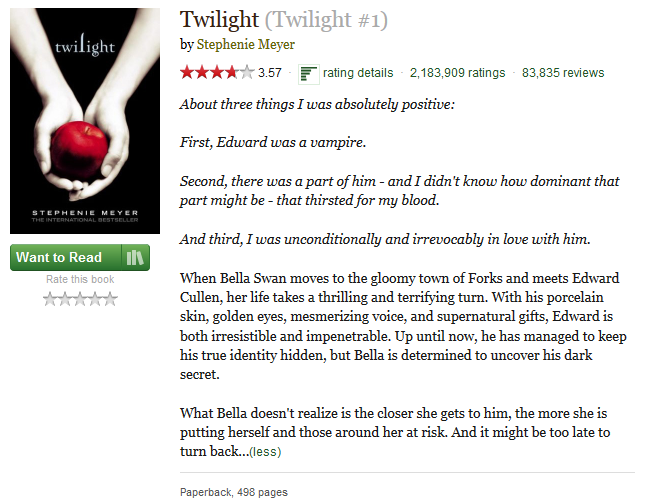 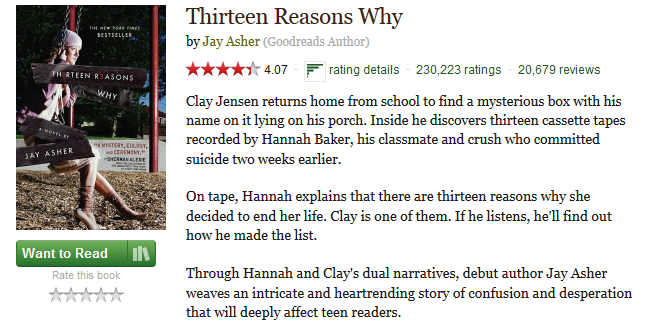 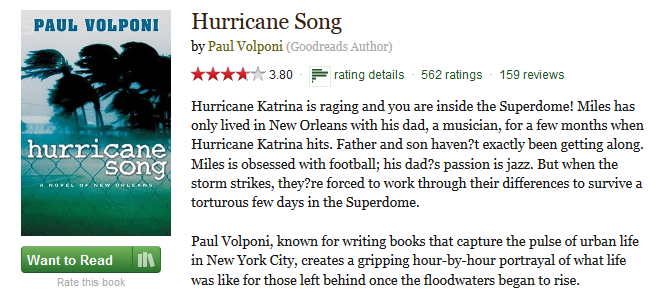 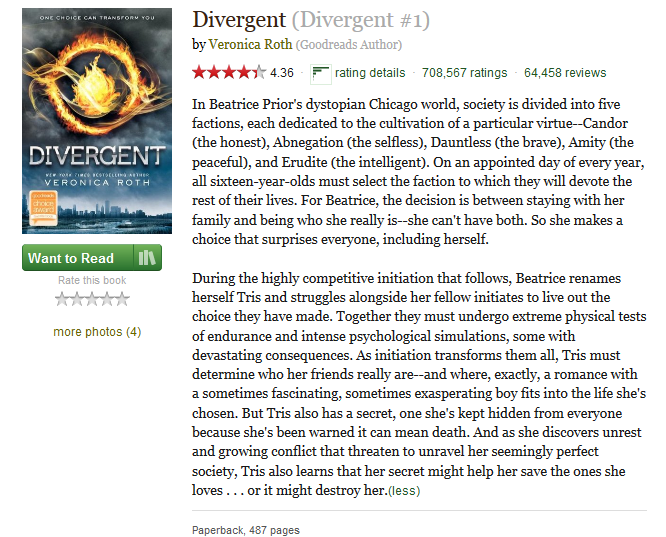 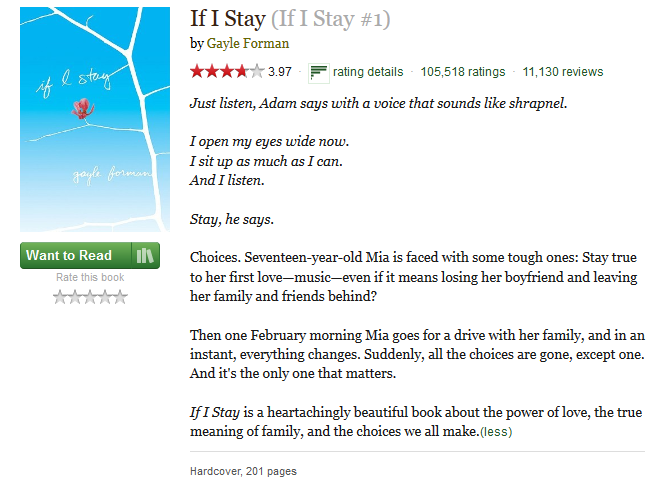 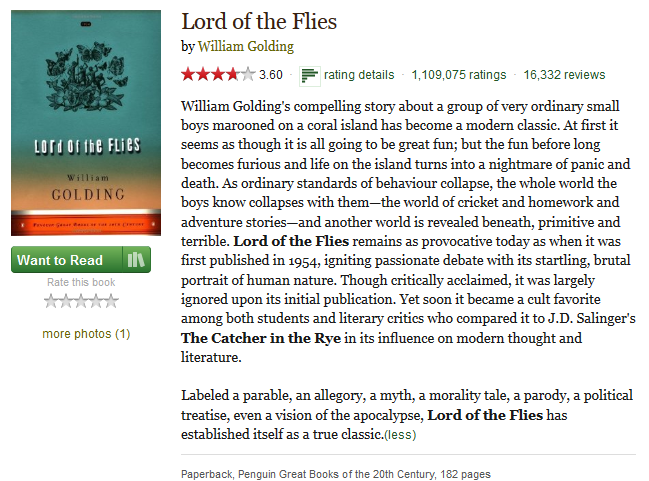 